ПРОМЕЖУТОЧНАЯ АТТЕСТАЦИЯЗАЧЁТНАЯ ВЕДОМОСТЬ № _____Нулевая экзаменационная сессия 2015/2016 учебного года 2 семестрФорма обучения: очная  Курс: 1  Группа:105Факультет иностранных языков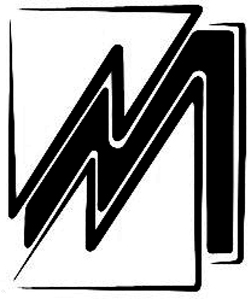 М и н о б р н а у к и    Р о с с и иФЕДЕРАЛЬНОЕ ГОСУДАРСТВЕННОЕ БЮДЖЕТНОЕ ОБРАЗОВАТЕЛЬНОЕ УЧРЕЖДЕНИЕ ВЫСШЕГО ПРОФЕССИОНАЛЬНОГО ОБРАЗОВАНИЯ«МОРДОВСКИЙ ГОСУДАРСТВЕННЫЙ УНИВЕРСИТЕТ им. Н. П. ОГАРЁВА»(ФГБОУ ВПО «МГУ им. Н.П. Огарёва»)М и н о б р н а у к и    Р о с с и иФЕДЕРАЛЬНОЕ ГОСУДАРСТВЕННОЕ БЮДЖЕТНОЕ ОБРАЗОВАТЕЛЬНОЕ УЧРЕЖДЕНИЕ ВЫСШЕГО ПРОФЕССИОНАЛЬНОГО ОБРАЗОВАНИЯ«МОРДОВСКИЙ ГОСУДАРСТВЕННЫЙ УНИВЕРСИТЕТ им. Н. П. ОГАРЁВА»(ФГБОУ ВПО «МГУ им. Н.П. Огарёва»)Форма отчетностиЭкзаменыЭкзаменыЭкзаменыЭкзаменыЗачеты Зачеты Зачеты Зачеты №п/пФИО студентовИнформационные технологии в лингвистикеДревние языки и культуры Практический курс 1 ин. языкаПрактический курс 2 ин. языкаСтилистика русского языка и культура речиВведение в теорию межкультурной коммуникацииПрактическая грамматика немецкого языкаФизическая культура1Васильева Анна Сергеевна5344зачтенозачтенозачтенозачтено2Волкова Алена Олеговна5434зачтенозачтенозачтенозачтено3Евачева Анастасия Андреевна5434зачтенозачтенозачтенозачтено4Зиненко Полина Вадимовна5444зачтенозачтенозачтенозачтено5Лысякова Алина Александровна5444зачтенозачтенозачтенозачтено6Лютов Михаил Александрович5444зачтенозачтенозачтенозачтено7Селиванова Татьяна Ивановна5443зачтенозачтенозачтенозачтено8Токарева Екатерина Михайловна5454зачтенозачтенозачтенозачтено9Фролова Ксения Алексеевна5434зачтенозачтенозачтенозачтеноЗаместитель декана по учебной работеВерещагина Л.В.Куратор группыКузнецова Л.Н.